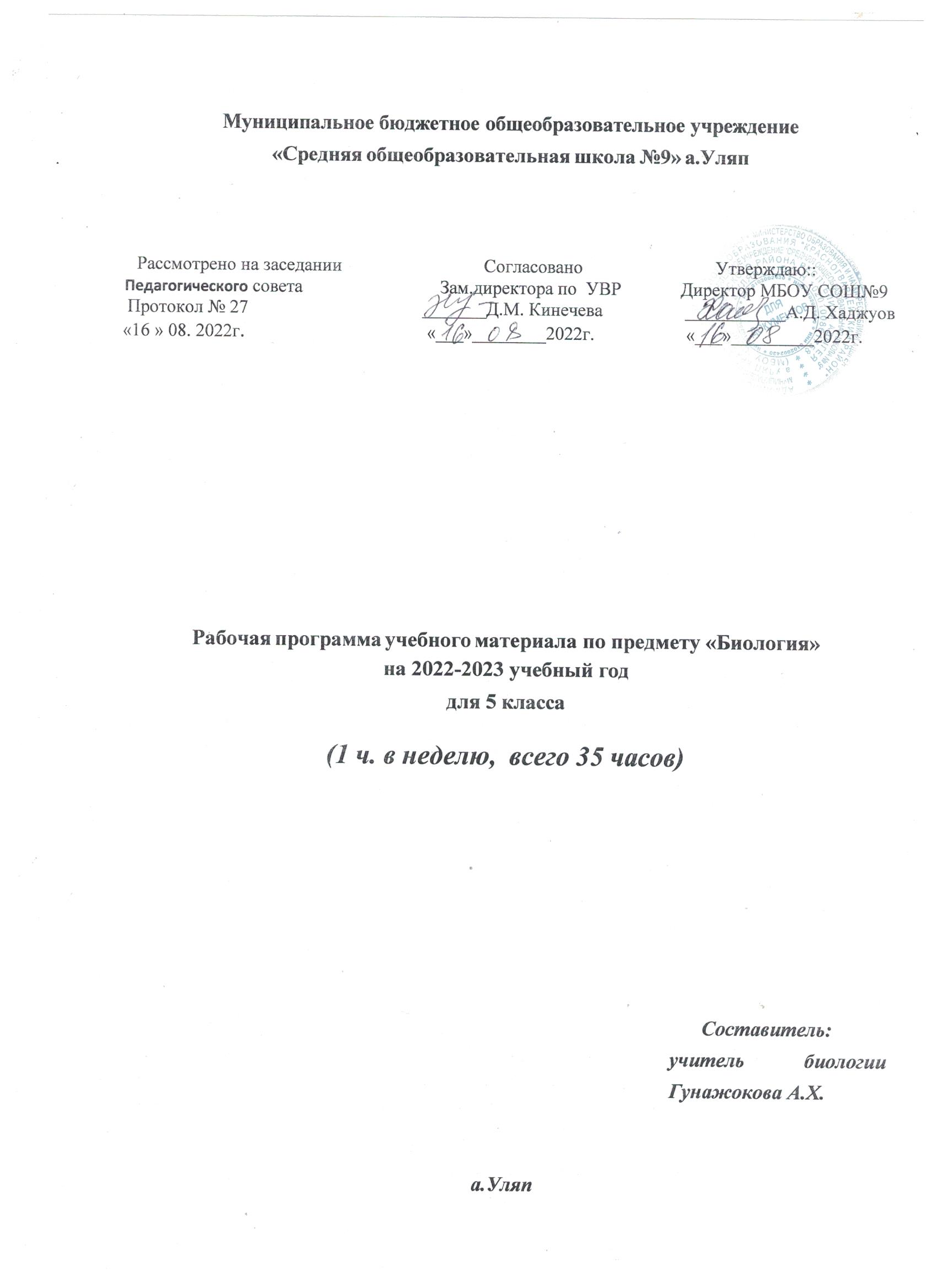 Пояснительная запискаРабочая программа по биологии 5 класса составлена на основании следующих нормативных документов:Программа соответствует положениям Федерального государственного образовательного стандарта основного общего образования, в том числе требованиям к результатам освоения основной образовательной программы, фундаментальному ядру содержания общего образования. Рабочая программа составлена на основаниипрограммы. Биология 5- 9 классы. Концентрический курс М., « Дрофа», 2016 г. Авторы: Н.И. Сонин, В.Б. Захаров. Программа отражает идеи и положения Концепции духовно-нравственного развития и воспитания личности гражданина России,Программы формирования универсальных учебных действий (УУД), составляющих основу для саморазвития и непрерывного образования, выработки коммуникативных качеств, целостности общекультурного, личностного и познавательного развития учащихся.Федеральный закон Российской Федерации от 29. 12. 2012 г., №273-ФЗ «Об образовании в Российской Федерации».Примерное тематическое планирование: биология. 5-9 классы. - Примерные программы по учебным предметам. биология. 5-9 классы. М : Дрофа, 2016.- (Стандарты второго поколения).Учебное содержание курса биологии:Сонин, Н.И. Биология: Введение в биологию . 5 класс: учебник/ Н.И. Сонин, А.А. Плешаков. – М.: Дрофа, для УМК Н.И. Сонин Биология ( 5-9 классы), программы Биология для 5-9 классы,линейный курсПланируемые результаты освоения учебного предмета биологии в 5- 7 классахВыпускник научится:характеризовать особенности строения и процессов жизнедеятельности биологических объектов (клеток, организмов), их практическую значимость;применять методы биологической науки для изучения клеток и организмов: проводить наблюдения за живыми организмами, ставить несложные биологические эксперименты и объяснять их результаты, описывать биологические объекты и процессы;использовать составляющие исследовательской и проектной деятельности по изучению живых организмов (приводить доказательства, классифицировать, сравнивать, выявлять взаимосвязи);ориентироваться в системе познавательных ценностей: оценивать информацию о живых организмах, получаемую из разных источников; последствия деятельности человека в природе.Выпускник получит возможность научиться:соблюдать правила работы в кабинете биологии, с биологическими приборами и инструментами;использовать приёмы оказания первой помощи при отравлении ядовитыми грибами, ядовитыми растениями, укусах животных; работы с определителями растений;выращивания и размножения культурных растений, домашних животных;выделять эстетические достоинства объектов живой природы;осознанно соблюдать основные принципы и правила отношения к живой природе;ориентироваться в системе моральных норм и ценностей по отношению к объектам живой природы (признание высокой ценности жизни во всех её проявлениях, экологическоесознание, эмоционально-ценностное отношение к объектам живой природы);находить информацию о растениях и животных в научно-популярной литературе,биологических словарях и справочниках, анализировать, оценивать её и переводить из одной формы в другую;выбирать целевые и смысловые установки в своих действиях и поступках по отношению к живой природе.Выпускник получит возможность научиться:Выдвигать гипотезы о возможных последствиях деятельности человека в экосистемах и биосфере;Аргументировать свою точку зрения в ходе дискуссии по обсуждению глобальных экологических проблем.Личностными результатами изучения предмета «Биология» являются:Осознавать единство и целостность окружающего мира, возможности его познаваемости и объяснимости на основе достижений науки.Постепенно выстраивать собственное целостное мировоззрение.Осознавать потребность и готовность к самообразованию, в том числе и в рамках самостоятельной деятельности вне школы.Оценивать жизненные ситуации с точки зрения безопасного образа жизни и сохранения здоровья.Оценивать экологический риск взаимоотношений человека и природы.Формировать экологическое мышление: умение оценивать свою деятельность и поступки других людей с точки зрения сохранения окружающей среды – гаранта жизни иблагополучия людей на Земле.Метапредметными результатами изучения курса «Биология» являются:Регулятивные УУД:Самостоятельно обнаруживать и формулировать учебную проблему, определять цель учебной деятельности, выбирать тему проекта.Выдвигать версии решения проблемы, осознавать конечный результат, выбирать из предложенных и искать самостоятельно средства достижения цели.Составлять (индивидуально или в группе) план решения проблемы (выполнения проекта).Работая по плану, сверять свои действия с целью и, при необходимости, исправлять ошибки самостоятельно.В диалоге с учителем совершенствовать самостоятельно выработанные критерии оценки.Познавательные УУД:Анализировать, сравнивать, классифицировать и обобщать факты и явления. Выявлять причины и следствия простых явлений.Осуществлять сравнение, системацию и классификацию, самостоятельно выбирая основания и критерии для указанных логических операций; строить классификацию на основе дихотомического деления (на основе отрицания).Строить логическое рассуждение, включающее установление причинно-следственных связей.Создавать схематические модели с выделением существенных характеристик объекта.Составлять тезисы, различные виды планов (простых, сложных и т.п.). Преобразовывать информацию из одного вида в другой (таблицу в текст и пр.).Вычитывать все уровни текстовой информации.Уметь определять возможные источники необходимых сведений, производить поиск информации, анализировать и оценивать ее достоверность.Коммуникативные УУД:Самостоятельно организовывать учебное взаимодействие в группе (определять общие цели, распределять роли,договариваться друг с другом и т.д.)Биология. Введение в биологию. 5 классСодержание(35 часа, 1час в неделю).Тема 1. Живой организм: строение и изучение ( 8 часов)Что такое живой организм. Наука о живой природе. Методы изучения природы. Увеличительные приборы. Живые клетки. Химический состав клетки. Вещества и явления в окружающем мире.Великие естествоиспытатели: К.Линней, Ч.Дарвин В.В. Вернадский.Лабораторные и практические работыЗнакомство с оборудованием для научных исследований.Устройство увеличительных приборов и правила работы с ними.Изучение химического состава семянСтроение клеток кожицы чешуи лукаТема 2. Многообразие живых организмов(14 часов)Как развивалась жизнь на земле. Разнообразие живого. Бактерии. Грибы. Водоросли. Мхи.Папоротники. Голосеменные. Покрытосеменные (цветковые). Значение растений в природе и жизни человека. Простейшие. Беспозвоночные. Позвоночные. Значение животных в природе и жизни человекаТема 3. Среда обитания живых организмов(6 часов).Три среды обитания. Жизнь на разных материках. Природные Зоны Земли. Жизнь в морях и океанахТема 4. Человек на Земле (7 часов)Как человек появился на Земле. Как человек изменил Землю. Жизнь под угрозой. Не станет ли Земля пустыней? Здоровье человека и безопасность жизни.Лабораторная работаОвладение простейшими способами оказания первой доврачебной помощи.Тематическое планирование с указанием количества часов, отводимое на освоение каждой темыКалендарно-тематическое планирование5 класс Биология. Введение в биологию. (35 часов, 1час в неделю).Раздел, темаКоличество часовБиология. Введение в биологию. 5 класс35Раздел 1. Живой организм: строение и изучение8Раздел 2. Многообразие живых организмов8Раздел 3. Среда обитания живых организмов4Раздел 4. Человек на Земле9№ п/пТема урокаХарактеристика видов деятельности учащихсяд/зСроки по плану и факт.Живой организм: строение и изучение (7 ч)Живой организм: строение и изучение (7 ч)Живой организм: строение и изучение (7 ч)Живой организм: строение и изучение (7 ч)Живой организм: строение и изучение (7 ч)1Что такое живой организмОбъясняют роль биологических знаний в жизни человека. Выделяют существенные признаки живых организмов. Определяют основные методы биологических исследований. Учатся работать с лупой и световым микроскопом, готовитьмикропрепараты. Выявляют основные органоиды клетки, различают их намикропрепаратах и таблицах. Сравнивают химический состав тел живой и неживой природы. Объясняют вклад великихестествоиспытателей в развитие биологии и других естественных наук§12Наука о живой природе.Методы изучения при- родыОбъясняют роль биологических знаний в жизни человека. Выделяют существенные признаки живых организмов. Определяют основные методы биологических исследований. Учатся работать с лупой и световым микроскопом, готовитьмикропрепараты. Выявляют основные органоиды клетки, различают их намикропрепаратах и таблицах. Сравнивают химический состав тел живой и неживой природы. Объясняют вклад великихестествоиспытателей в развитие биологии и других естественных наук§22Наука о живой природе.Методы изучения при- родыОбъясняют роль биологических знаний в жизни человека. Выделяют существенные признаки живых организмов. Определяют основные методы биологических исследований. Учатся работать с лупой и световым микроскопом, готовитьмикропрепараты. Выявляют основные органоиды клетки, различают их намикропрепаратах и таблицах. Сравнивают химический состав тел живой и неживой природы. Объясняют вклад великихестествоиспытателей в развитие биологии и других естественных наук§33Увеличительные приборы.Объясняют роль биологических знаний в жизни человека. Выделяют существенные признаки живых организмов. Определяют основные методы биологических исследований. Учатся работать с лупой и световым микроскопом, готовитьмикропрепараты. Выявляют основные органоиды клетки, различают их намикропрепаратах и таблицах. Сравнивают химический состав тел живой и неживой природы. Объясняют вклад великихестествоиспытателей в развитие биологии и других естественных наук§44Живые клетки.Объясняют роль биологических знаний в жизни человека. Выделяют существенные признаки живых организмов. Определяют основные методы биологических исследований. Учатся работать с лупой и световым микроскопом, готовитьмикропрепараты. Выявляют основные органоиды клетки, различают их намикропрепаратах и таблицах. Сравнивают химический состав тел живой и неживой природы. Объясняют вклад великихестествоиспытателей в развитие биологии и других естественных наук§55Химический состав клеткиОбъясняют роль биологических знаний в жизни человека. Выделяют существенные признаки живых организмов. Определяют основные методы биологических исследований. Учатся работать с лупой и световым микроскопом, готовитьмикропрепараты. Выявляют основные органоиды клетки, различают их намикропрепаратах и таблицах. Сравнивают химический состав тел живой и неживой природы. Объясняют вклад великихестествоиспытателей в развитие биологии и других естественных наук§66ВеликиеестествоиспытателиОбъясняют роль биологических знаний в жизни человека. Выделяют существенные признаки живых организмов. Определяют основные методы биологических исследований. Учатся работать с лупой и световым микроскопом, готовитьмикропрепараты. Выявляют основные органоиды клетки, различают их намикропрепаратах и таблицах. Сравнивают химический состав тел живой и неживой природы. Объясняют вклад великихестествоиспытателей в развитие биологии и других естественных наук§87Экскурсия в природуМногообразие живых организмов (14)Многообразие живых организмов (14)Многообразие живых организмов (14)Многообразие живых организмов (14)Многообразие живых организмов (14)8Как развивалась жизнь на Земле.Называют основные этапы в развитии жизни на Земле. Определяют предмет изучениясистематики. Выявляют отличительные признаки представителей царств живой природы. Сравнивают представителей царств, делают выводы на основе сравнения.Приводят примеры основных§99Разнообразие живого.Называют основные этапы в развитии жизни на Земле. Определяют предмет изучениясистематики. Выявляют отличительные признаки представителей царств живой природы. Сравнивают представителей царств, делают выводы на основе сравнения.Приводят примеры основных§1010Бактерии.Называют основные этапы в развитии жизни на Земле. Определяют предмет изучениясистематики. Выявляют отличительные признаки представителей царств живой природы. Сравнивают представителей царств, делают выводы на основе сравнения.Приводят примеры основных§1111Грибы.представителей царств природы. Объясняют роль живых организмов в природе и жизни человека. Различают изученные объекты в природе, таблицах. Выявляют существенные признаки строения и жизнедеятельности изучаемых организмов. Осваивают навыки выращивания растений и домашних животных. Оценивают представителей живой природы с эстетической точки зрения.Наблюдают и описывают внешний вид природных объектов, их рост, развитие, поведение, фиксируют результаты и формулируют выводы. Работают сучебником (текстом, иллюстрациями). Находят дополнительную информацию в научно-популярной литературе, спра- вочниках,§1212Обобщающий урокпредставителей царств природы. Объясняют роль живых организмов в природе и жизни человека. Различают изученные объекты в природе, таблицах. Выявляют существенные признаки строения и жизнедеятельности изучаемых организмов. Осваивают навыки выращивания растений и домашних животных. Оценивают представителей живой природы с эстетической точки зрения.Наблюдают и описывают внешний вид природных объектов, их рост, развитие, поведение, фиксируют результаты и формулируют выводы. Работают сучебником (текстом, иллюстрациями). Находят дополнительную информацию в научно-популярной литературе, спра- вочниках,13Контрольная работа№1представителей царств природы. Объясняют роль живых организмов в природе и жизни человека. Различают изученные объекты в природе, таблицах. Выявляют существенные признаки строения и жизнедеятельности изучаемых организмов. Осваивают навыки выращивания растений и домашних животных. Оценивают представителей живой природы с эстетической точки зрения.Наблюдают и описывают внешний вид природных объектов, их рост, развитие, поведение, фиксируют результаты и формулируют выводы. Работают сучебником (текстом, иллюстрациями). Находят дополнительную информацию в научно-популярной литературе, спра- вочниках,14Водоросли.представителей царств природы. Объясняют роль живых организмов в природе и жизни человека. Различают изученные объекты в природе, таблицах. Выявляют существенные признаки строения и жизнедеятельности изучаемых организмов. Осваивают навыки выращивания растений и домашних животных. Оценивают представителей живой природы с эстетической точки зрения.Наблюдают и описывают внешний вид природных объектов, их рост, развитие, поведение, фиксируют результаты и формулируют выводы. Работают сучебником (текстом, иллюстрациями). Находят дополнительную информацию в научно-популярной литературе, спра- вочниках,§1315Мхи.представителей царств природы. Объясняют роль живых организмов в природе и жизни человека. Различают изученные объекты в природе, таблицах. Выявляют существенные признаки строения и жизнедеятельности изучаемых организмов. Осваивают навыки выращивания растений и домашних животных. Оценивают представителей живой природы с эстетической точки зрения.Наблюдают и описывают внешний вид природных объектов, их рост, развитие, поведение, фиксируют результаты и формулируют выводы. Работают сучебником (текстом, иллюстрациями). Находят дополнительную информацию в научно-популярной литературе, спра- вочниках,§1416Папоротники.представителей царств природы. Объясняют роль живых организмов в природе и жизни человека. Различают изученные объекты в природе, таблицах. Выявляют существенные признаки строения и жизнедеятельности изучаемых организмов. Осваивают навыки выращивания растений и домашних животных. Оценивают представителей живой природы с эстетической точки зрения.Наблюдают и описывают внешний вид природных объектов, их рост, развитие, поведение, фиксируют результаты и формулируют выводы. Работают сучебником (текстом, иллюстрациями). Находят дополнительную информацию в научно-популярной литературе, спра- вочниках,§1517Голосеменные растения.представителей царств природы. Объясняют роль живых организмов в природе и жизни человека. Различают изученные объекты в природе, таблицах. Выявляют существенные признаки строения и жизнедеятельности изучаемых организмов. Осваивают навыки выращивания растений и домашних животных. Оценивают представителей живой природы с эстетической точки зрения.Наблюдают и описывают внешний вид природных объектов, их рост, развитие, поведение, фиксируют результаты и формулируют выводы. Работают сучебником (текстом, иллюстрациями). Находят дополнительную информацию в научно-популярной литературе, спра- вочниках,§1618Покрытосеменные растения.представителей царств природы. Объясняют роль живых организмов в природе и жизни человека. Различают изученные объекты в природе, таблицах. Выявляют существенные признаки строения и жизнедеятельности изучаемых организмов. Осваивают навыки выращивания растений и домашних животных. Оценивают представителей живой природы с эстетической точки зрения.Наблюдают и описывают внешний вид природных объектов, их рост, развитие, поведение, фиксируют результаты и формулируют выводы. Работают сучебником (текстом, иллюстрациями). Находят дополнительную информацию в научно-популярной литературе, спра- вочниках,§1719Значение растений в природе и жизнипредставителей царств природы. Объясняют роль живых организмов в природе и жизни человека. Различают изученные объекты в природе, таблицах. Выявляют существенные признаки строения и жизнедеятельности изучаемых организмов. Осваивают навыки выращивания растений и домашних животных. Оценивают представителей живой природы с эстетической точки зрения.Наблюдают и описывают внешний вид природных объектов, их рост, развитие, поведение, фиксируют результаты и формулируют выводы. Работают сучебником (текстом, иллюстрациями). Находят дополнительную информацию в научно-популярной литературе, спра- вочниках,§1820Простейшие.представителей царств природы. Объясняют роль живых организмов в природе и жизни человека. Различают изученные объекты в природе, таблицах. Выявляют существенные признаки строения и жизнедеятельности изучаемых организмов. Осваивают навыки выращивания растений и домашних животных. Оценивают представителей живой природы с эстетической точки зрения.Наблюдают и описывают внешний вид природных объектов, их рост, развитие, поведение, фиксируют результаты и формулируют выводы. Работают сучебником (текстом, иллюстрациями). Находят дополнительную информацию в научно-популярной литературе, спра- вочниках,§1921Беспозвоночные.представителей царств природы. Объясняют роль живых организмов в природе и жизни человека. Различают изученные объекты в природе, таблицах. Выявляют существенные признаки строения и жизнедеятельности изучаемых организмов. Осваивают навыки выращивания растений и домашних животных. Оценивают представителей живой природы с эстетической точки зрения.Наблюдают и описывают внешний вид природных объектов, их рост, развитие, поведение, фиксируют результаты и формулируют выводы. Работают сучебником (текстом, иллюстрациями). Находят дополнительную информацию в научно-популярной литературе, спра- вочниках,§2022Позвоночные.представителей царств природы. Объясняют роль живых организмов в природе и жизни человека. Различают изученные объекты в природе, таблицах. Выявляют существенные признаки строения и жизнедеятельности изучаемых организмов. Осваивают навыки выращивания растений и домашних животных. Оценивают представителей живой природы с эстетической точки зрения.Наблюдают и описывают внешний вид природных объектов, их рост, развитие, поведение, фиксируют результаты и формулируют выводы. Работают сучебником (текстом, иллюстрациями). Находят дополнительную информацию в научно-популярной литературе, спра- вочниках,§2123Значение животных в природе и жизнипредставителей царств природы. Объясняют роль живых организмов в природе и жизни человека. Различают изученные объекты в природе, таблицах. Выявляют существенные признаки строения и жизнедеятельности изучаемых организмов. Осваивают навыки выращивания растений и домашних животных. Оценивают представителей живой природы с эстетической точки зрения.Наблюдают и описывают внешний вид природных объектов, их рост, развитие, поведение, фиксируют результаты и формулируют выводы. Работают сучебником (текстом, иллюстрациями). Находят дополнительную информацию в научно-популярной литературе, спра- вочниках,§22Среда обитания живых организмов (4 )Среда обитания живых организмов (4 )Среда обитания живых организмов (4 )Среда обитания живых организмов (4 )Среда обитания живых организмов (4 )24Три среды обитания.Характеризуют и сравнивают основные среды обитания, а также называют виды растений и животных, населяющих их.Выявляют особенности строения живых организмов и объясняют их взаимосвязь со средой обитания. Приводят примеры типичных обитателей материков и природных зон. Прогнозируют последствия изменений в среде обитания для живых§2325Жизнь на разных материках.Характеризуют и сравнивают основные среды обитания, а также называют виды растений и животных, населяющих их.Выявляют особенности строения живых организмов и объясняют их взаимосвязь со средой обитания. Приводят примеры типичных обитателей материков и природных зон. Прогнозируют последствия изменений в среде обитания для живых§2426Природные зоны.Характеризуют и сравнивают основные среды обитания, а также называют виды растений и животных, населяющих их.Выявляют особенности строения живых организмов и объясняют их взаимосвязь со средой обитания. Приводят примеры типичных обитателей материков и природных зон. Прогнозируют последствия изменений в среде обитания для живых§2527Жизнь в морях и океанахХарактеризуют и сравнивают основные среды обитания, а также называют виды растений и животных, населяющих их.Выявляют особенности строения живых организмов и объясняют их взаимосвязь со средой обитания. Приводят примеры типичных обитателей материков и природных зон. Прогнозируют последствия изменений в среде обитания для живых§26Человек на земле (9)Человек на земле (9)Человек на земле (9)Человек на земле (9)Человек на земле (9)28Как человек появился на Земле.Описывают основные этапы антропогенеза, характерные особенности предковых форм человека разумного. Анализируютпоследствия хозяйственной деятельности человека в природе. Называют исчезнувшие§2729Как человек изменил Землю.Описывают основные этапы антропогенеза, характерные особенности предковых форм человека разумного. Анализируютпоследствия хозяйственной деятельности человека в природе. Называют исчезнувшие§2830Жизнь под угрозой.Не станет ли Земля пустыней.виды растений и животных. Называют и узнают в природе редкие и исчезающие виды растений и животных. Выясняют, ка- кие редкие и исчезающие виды растений и животных обитают в их регионе. Объясняют причины исчезновения степей, лесов, болот, обмеления рек. Обосновывают необходимость соблюдения правил здоровья30Жизнь под угрозой.Не станет ли Земля пустыней.виды растений и животных. Называют и узнают в природе редкие и исчезающие виды растений и животных. Выясняют, ка- кие редкие и исчезающие виды растений и животных обитают в их регионе. Объясняют причины исчезновения степей, лесов, болот, обмеления рек. Обосновывают необходимость соблюдения правил здоровья§29§3031Обобщающий уроквиды растений и животных. Называют и узнают в природе редкие и исчезающие виды растений и животных. Выясняют, ка- кие редкие и исчезающие виды растений и животных обитают в их регионе. Объясняют причины исчезновения степей, лесов, болот, обмеления рек. Обосновывают необходимость соблюдения правил здоровья32Контрольная работавиды растений и животных. Называют и узнают в природе редкие и исчезающие виды растений и животных. Выясняют, ка- кие редкие и исчезающие виды растений и животных обитают в их регионе. Объясняют причины исчезновения степей, лесов, болот, обмеления рек. Обосновывают необходимость соблюдения правил здоровья33Здоровье человека и безопасность жизнивиды растений и животных. Называют и узнают в природе редкие и исчезающие виды растений и животных. Выясняют, ка- кие редкие и исчезающие виды растений и животных обитают в их регионе. Объясняют причины исчезновения степей, лесов, болот, обмеления рек. Обосновывают необходимость соблюдения правил здоровья§3134-35Экскурсия в природу